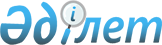 Об установлении базовых ставок платы за земельные участки, за исключением земель сельскохозяйственного назначения, предоставляемые в частную собственность в областном центре, городах областного значения, поселках и сельских населенных пунктах области городах, поселках и сельских населенных пунктах области.Постановление акимата Павлодарской области от 14 января 2012 года N 1 и решение маслихата Павлодарской области от 14 января 2012 года N 413/41. Зарегистрировано Департаментом юстиции Павлодарской области 16 февраля 2012 года N 3199.
      Сноска. Заголовок постановления и решения в редакции совместного постановления акимата Павлодарской области от 26.11.2021 № 2 и решения Павлодарского областного маслихата от 26.11.2021 № 84/8 (вводятся в действие по истечении десяти календарных дней после дня его первого официального опубликования).
      В соответствии с пунктом 1 статьи 10 Земельного кодекса Республики Казахстан от 20 июня 2003 года, подпунктом 13) пункта 1 статьи 6, подпунктом 8) пункта 1 статьи 27 Закона Республики Казахстан "О местном государственном управлении и самоуправлении в Республике Казахстан" от 23 января 2001 года, пунктом 3-1 постановления Правительства Республики Казахстан от 2 сентября 2003 года N 890 "Об установлении базовых ставок платы за земельные участки", акимат Павлодарской области ПОСТАНОВИЛ и Павлодарский областной маслихат РЕШИЛ:
      1. Установить базовые ставки платы за земельные участки, за исключением земель сельскохозяйственного назначения, предоставляемые в частную собственность в областном центре, городах областного значения, поселках и сельских населенных пунктах области согласно приложению к настоящим совместным постановлению и решению.
      Сноска. Пункт 1 постановления и решения в редакции совместного постановления акимата Павлодарской области от 26.11.2021 № 2 и решения Павлодарского областного маслихата от 26.11.2021 № 84/8 (вводятся в действие по истечении десяти календарных дней после дня его первого официального опубликования).


      2. Контроль за выполнением данного решения возложить на постоянную комиссию областного маслихата по экологии и охране окружающей среды.
      3. Настоящее совместное постановление и решение вводится в действие по истечении десяти календарных дней после дня его первого официального опубликования. Базовые ставки платы за земельные участки, за исключением земель сельскохозяйственного назначения, предоставляемые в частную собственность в областном центре, городах областного значения, поселках и сельских населенных пунктах области
      Сноска. Приложение постановления и решения в редакции совместного постановления акимата Павлодарской области от 26.11.2021 № 2 и решения Павлодарского областного маслихата от 26.11.2021 № 84/8 (вводятся в действие по истечении десяти календарных дней после дня его первого официального опубликования).
					© 2012. РГП на ПХВ «Институт законодательства и правовой информации Республики Казахстан» Министерства юстиции Республики Казахстан
				
Председатель сессии, секретарь
областного маслихата
Р. Гафуров
Аким Павлодарской области
Б. СагинтаевПриложение
к решению (ХLІ (внеочередная)
cессия, V созыв) Павлодарского
областного маслихата
N 413/41 от 14 января 2012 года
 № п/п
Населенные пункты области
Базовая ставка платы за 1 квадратный метр (тенге)
город Павлодар (областной центр)
город Павлодар (областной центр)
город Павлодар (областной центр)
1
город Павлодар
950
город областного значения Экибастуз
город областного значения Экибастуз
город областного значения Экибастуз
2
город Экибастуз
700
3
поселок Солнечный
300
4
поселок Шидерты
300
Аккольский сельский округ
Аккольский сельский округ
Аккольский сельский округ
5
село Акколь
125
6
село Жаксат
100
7
село Зеленая Роща
100
Байетский сельский округ
Байетский сельский округ
Байетский сельский округ
8
село Байет
200
9
село Атыгай
160
Экибастузский сельский округ
Экибастузский сельский округ
Экибастузский сельский округ
10
село Тортуй
135
11
село Акши
110
12
село Мынтомар
110
13
село Каражар
110
14
село Коксиыр
100
15
село Тай
125 
Железнодорожный сельский округ
Железнодорожный сельский округ
Железнодорожный сельский округ
16
село Кулаколь
135
17
Отделение № 3
110
18
село Кудайколь
100
19
село Карасор
100
Қояндинский сельский округ
Қояндинский сельский округ
Қояндинский сельский округ
20
село Қоянды
200
21
село Теміртас
160
22
село Құрылысшы
160
23
село Бескауга
125 
Сарыкамысский сельский округ
Сарыкамысский сельский округ
Сарыкамысский сельский округ
24
село Сарыкамыс
125
25
село Куандык
100
Торт-Кудукский сельский округ
Торт-Кудукский сельский округ
Торт-Кудукский сельский округ
26
село Торт-Кудук
125
27
село Бозщаколь
100
село имени академика Алькея Маргулана
село имени академика Алькея Маргулана
село имени академика Алькея Маргулана
28
село имени академика Алькея Маргулана
125
село Шикылдак
село Шикылдак
село Шикылдак
29
село Шикылдак
135
город областного значения Аксу
город областного значения Аксу
город областного значения Аксу
30
город Аксу
750
Алгабасский сельский округ
Алгабасский сельский округ
Алгабасский сельский округ
31
село Алгабас
135
32
село Айнаколь
110
33
село Карабай
110
34
село Коктас
110
35
село Сынтас
110
36
село Жолкудук
110
37
село Ребровка
110
38
село Караколь
110
Достыкский сельский округ
Достыкский сельский округ
Достыкский сельский округ
39
село Достык
135
40
село Торткудук
110
41
отделение Парамоновка
110
42
село Береке 
110 
43
село Пограничник
110
44
станция Таскудык
110
45
станция Спутник
110
Евгеньевский сельский округ
Евгеньевский сельский округ
Евгеньевский сельский округ
46
село Евгеньевка
140
47
село Сольветка
110
48
село Уштерек
110
Калкаманский сельский округ
Калкаманский сельский округ
Калкаманский сельский округ
49
село Калкаман
135
50
село Акжол
110
Кызылжарский сельский округ
Кызылжарский сельский округ
Кызылжарский сельский округ
51
село Кызылжар
135
52
село Борыктал
110
53
село Сарышыганак
110
54
село Жанашаруа
110
55
село Суатколь
110
сельский округ имени Мамаита Омарова
сельский округ имени Мамаита Омарова
сельский округ имени Мамаита Омарова
56
село имени Мамаита Омарова
135
57
село Донентаев
110
58
село Коктерек
110
59
село Сырлыкала
110
60
село Енбек
110
61
село Курколь
110
Актогайский район
Актогайский район
Актогайский район
Актогайский сельский округ
Актогайский сельский округ
Актогайский сельский округ
62
село Актогай
155
63
село Жоламан
96 
64
село Приреченск
120 
65
село Харьковка
120 
66
село Карабузау
96 
Жалаулинский сельский округ
Жалаулинский сельский округ
Жалаулинский сельский округ
67
село Жалаулы
100
68
село Балтасап
80
69
село Карасу
80
70
село Шолаксор
100
Жолболдинский сельский округ
Жолболдинский сельский округ
Жолболдинский сельский округ
71
село Жолболды
110
72
село Шиликти 
90
73
село Шуга
90
Караобинский сельский округ
Караобинский сельский округ
Караобинский сельский округ
74
село Караоба
120
75
село Ауельбек
120
76
село Исантерек
96
77
село Жанааул
96
78
село Отес
96
Кожамжарский сельский округ
Кожамжарский сельский округ
Кожамжарский сельский округ
79
село Кожамжар
120
80
село Жамбыл
96
81
село Караой
96
82
село Кайран
96
Муткеновский сельский округ
Муткеновский сельский округ
Муткеновский сельский округ
83
село Муткенова
120
84
село Жанатап
96
85
село Абжан
96
86
село Жанабет
96
87
село Естай
96
сельский округ Ақжол
сельский округ Ақжол
сельский округ Ақжол
88
село Ақжол
110
89
село Барлыбай
110
90
село Разумовка
90 
91
село Баскамыс
110 
92
село Каракога
90
Баянаульский район
Баянаульский район
Баянаульский район
Баянаульский сельский округ
Баянаульский сельский округ
Баянаульский сельский округ
93
село Баянаул
310
94
село Шонай
310
Аксанский сельский округ
Аксанский сельский округ
Аксанский сельский округ
95
село Аксан
130
96
село Каражар
105
97
село Жалгыз Кайын
105
Кундыкольский сельский округ
Кундыкольский сельский округ
Кундыкольский сельский округ
98
село Кундыколь
130
99
село Егиндыбулак
90
100
село Биржанколь
90
Торайгырский сельский округ
Торайгырский сельский округ
Торайгырский сельский округ
101
село Торайгыр
130
102
село Кандыкарасу
105
103
село Кызылшилик
105
поселок Майкаин 
поселок Майкаин 
поселок Майкаин 
104
поселок Майкаин 
280
105
село Ушкулун
95
106
село Майкөбе 
120
107
село Сулужон
95
108
село Шоптыколь 
95
Бирликский сельский округ
Бирликский сельский округ
Бирликский сельский округ
109
село Бирлик
120
110
село Акмектеп
95
Жанажольский сельский округ
Жанажольский сельский округ
Жанажольский сельский округ
111
село Мәшһүр Жүсіп
115
112
село Буркутты
90
113
село Карашокы
90
Жанатлекский сельский округ
Жанатлекский сельский округ
Жанатлекский сельский округ
114
село Жанатлек
115
115
село Мурынтал
90
Каратомарский сельский округ
Каратомарский сельский округ
Каратомарский сельский округ
116
село Каратомар
115
117
село Белагаш
90
Куркелинский сельский округ
Куркелинский сельский округ
Куркелинский сельский округ
118
село Жұмат Шанин
115
119
село Шоманколь
90
120
село Жарылгап
90
121
село Койтас
90
Кызылтауский сельский округ
Кызылтауский сельский округ
Кызылтауский сельский округ
122
село Жусупбека Аймауытова
115
123
село Акши
90
124
село Үйтас
90
125
село Лекер
115
Сатпаевский сельский округ
Сатпаевский сельский округ
Сатпаевский сельский округ
126
село Қаныш Сәтбаев
115
127
село Мұса Шорман
90
128
село Кокдомбак
90
Узунбулакский сельский округ
Узунбулакский сельский округ
Узунбулакский сельский округ
129
село Узунбулак
115
130
село Акши 
90 
Железинский район
Железинский район
Железинский район
Железинский сельский округ
Железинский сельский округ
Железинский сельский округ
131
село Железинка
170
132
село Захаровка
135
133
село Аққайың
135
134
село Моисеевка
135
135
село Пятерыжск
135
Актауский сельский округ
Актауский сельский округ
Актауский сельский округ
136
село Актау
135
137
село Жолтаптык
110
Алакольский сельский округ
Алакольский сельский округ
Алакольский сельский округ
138
село Алаколь
135
Башмачинский сельский округ
Башмачинский сельский округ
Башмачинский сельский округ
139
село Башмачное
135
140
село Абай
110
141
село Береговое
110
142
село Кузьмино
110
Веселорощинский сельский округ
Веселорощинский сельский округ
Веселорощинский сельский округ
143
село Веселая роща
135
144
село Дюсеке
110
145
село Жанаберлык
110
146
село Славяновка
110
Енбекшинский сельский округ
Енбекшинский сельский округ
Енбекшинский сельский округ
147
село Енбекши
135
148
село Валиханово
110
Казахстанский сельский округ
Казахстанский сельский округ
Казахстанский сельский округ
149
село Жаңа жұлдыз
125
150
село Ескара
100
151
село Екишок
100
Лесной сельский округ
Лесной сельский округ
Лесной сельский округ
152
село Лесное
135
153
село Крупское
110
154
село Раздельное
110
Михайловский сельский округ
Михайловский сельский округ
Михайловский сельский округ
155
село Михайловка
135
156
село Красновка
110
157
село Мынкуль
110
158
село Петропавловка
110
Новомирский сельский округ
Новомирский сельский округ
Новомирский сельский округ
159
село Церковное
125
Озерновский сельский округ
Озерновский сельский округ
Озерновский сельский округ
160
село Озерное
125
Прииртышский сельский округ
Прииртышский сельский округ
Прииртышский сельский округ
161
село Прииртышск
150
162
село Груздевка
120
163
село Урлютюб
120
Иртышский район
Иртышский район
Иртышский район
164
село Иртышск
155
165
село Голубовка
100
166
село Майконыр
100
Агашорынский сельский округ
Агашорынский сельский округ
Агашорынский сельский округ
167
село Агашорын
100
168
село Узынсу
100
Амангельдинский сельский округ
Амангельдинский сельский округ
Амангельдинский сельский округ
169
село Амангельды
100
170
село Ленино
100
 Байзаковский сельский округ
 Байзаковский сельский округ
 Байзаковский сельский округ
171
село Исы Байзакова
110
172
село Ульгули
90
173
село Луговое
110
Каракудукский сельский округ
Каракудукский сельский округ
Каракудукский сельский округ
174
село Каракудук
110
175
село Кенес
90
176
село Караоткель
90
177
село Ынтымак
90
Коскольский сельский округ
Коскольский сельский округ
Коскольский сельский округ
178
село Косколь
100
179
село Кызылкак
100
Кызылжарский сельский округ
Кызылжарский сельский округ
Кызылжарский сельский округ
180
село Кызылжар
110
181
село Тогузак
90
Панфиловский сельский округ
Панфиловский сельский округ
Панфиловский сельский округ
182
село Панфилово
100
183
село Тохта 
100
184
село Косагаш
100
Северный сельский округ
Северный сельский округ
Северный сельский округ
185
село Северное
110
186
село Караагаш
90
187
село Степное
90
Селетинский сельский округ
Селетинский сельский округ
Селетинский сельский округ
188
село Селеты
100
189
село Буланбай
80
190
село Кызылагаш
80
район Тереңкөл
район Тереңкөл
район Тереңкөл
Теренкольский сельский округ
Теренкольский сельский округ
Теренкольский сельский округ
191
село Теренколь
175
192
село Юбилейное
140
193
село Ынталы
140
Байконысский сельский округ
Байконысский сельский округ
Байконысский сельский округ
194
село Байконыс
135
195
село Кызылтан
110
196
село Тлеубай
110
Песчанский сельский округ
Песчанский сельский округ
Песчанский сельский округ
197
село Песчаное
135
198
село Карасук
110
Береговой сельский округ
Береговой сельский округ
Береговой сельский округ
199
село Береговое
135
200
село Зеленая Роща
110
201
село Луговое
110
202
село Осьмерыжск
110
Бобровский сельский округ
Бобровский сельский округ
Бобровский сельский округ
203
село Жанабет
135
204
село Жаскайрат
110
Октябрьский сельский округ
Октябрьский сельский округ
Октябрьский сельский округ
205
село Октябрьское
135
206
село Первомайск
110
Ивановский сельский округ
Ивановский сельский округ
Ивановский сельский округ
207
село Ивановка
135
208
село Новоспасовка
110
Калиновский сельский округ
Калиновский сельский округ
Калиновский сельский округ
209
село Калиновка
130
210
село Кызылдау
105
Федоровский сельский округ
Федоровский сельский округ
Федоровский сельский округ
211
село Федоровка
130
212
село Воронцовка
105
Верненский сельский округ
Верненский сельский округ
Верненский сельский округ
213
село Львовка 
130
214
село Фрументьевка
125
Воскресенский сельский округ
Воскресенский сельский округ
Воскресенский сельский округ
215
село Воскресенка
125
216
село Березовка
125
Жанакурлысский сельский округ
Жанакурлысский сельский округ
Жанакурлысский сельский округ
217
село Трофимовка
125
218
село Тегистик
100
219
село Жанакурлыс
100
220
село Покровка
100
район Аққулы
район Аққулы
район Аққулы
сельский округ Аққулы
сельский округ Аққулы
сельский округ Аққулы
221
село Аққулы
155
Баймульдинский сельский округ
Баймульдинский сельский округ
Баймульдинский сельский округ
222
село имени Абылхаира Баймульдина
125
223
село Такир
100
Жамбылский сельский округ
Жамбылский сельский округ
Жамбылский сельский округ
224
село Жамбыл
135
225
село Жанатан
110
226
село Айтей
110
Кызылагашский сельский округ
Кызылагашский сельский округ
Кызылагашский сельский округ
227
село Бескарагай
135
сельский округ Қарақала
сельский округ Қарақала
сельский округ Қарақала
228
село Қарақала
135
229
село Шамши
110
230
село Шабар
110
Майкарагайский сельский округ
Майкарагайский сельский округ
Майкарагайский сельский округ
231
село Майкарагай
125
232
село Мергалым
100
Малыбайский сельский округ
Малыбайский сельский округ
Малыбайский сельский округ
233
село Малыбай
125
234
село Казантай
125
235
село Казы
125
Шакинский сельский округ
Шакинский сельский округ
Шакинский сельский округ
236
село Шака
125
237
село Шоктал
100
Шарбактинский сельский округ
Шарбактинский сельский округ
Шарбактинский сельский округ
238
село Шарбакты
135
239
село Тосагаш
110
240
село Жабаглы
110
Ямышевский сельский округ
Ямышевский сельский округ
Ямышевский сельский округ
241
село Ямышево
135
242
село Кызылкогам
110
243
село Тлектес
110
Майский район
Майский район
Майский район
Коктубекский сельский округ
Коктубекский сельский округ
Коктубекский сельский округ
244
село Коктобе
125
245
село Белогорский ХПП
100
Баскольский сельский округ
Баскольский сельский округ
Баскольский сельский округ
246
село Басколь
100
247
село Бозша
80
248
село Жанатлек
80
Кентубекский сельский округ
Кентубекский сельский округ
Кентубекский сельский округ
249
село Кентубек
100
250
Ферма 1
80
251
Ферма 3
80
Малайсаринский сельский округ
Малайсаринский сельский округ
Малайсаринский сельский округ
252
село Малайсары
100
253
Ферма 1
80
254
Ферма 2
80
Сатинский сельский округ
Сатинский сельский округ
Сатинский сельский округ
255
село Саты
100
256
село Абай
80
Казанский сельский округ
Казанский сельский округ
Казанский сельский округ
257
село Жумыскер
100
258
село Кызыленбек
80
село Майтубек
село Майтубек
село Майтубек
259
село Майтубек
100
Каратерекский сельский округ
Каратерекский сельский округ
Каратерекский сельский округ
260
село Каратерек
95
261
село Хасена Сейтказина
75
Майский сельский округ
Майский сельский округ
Майский сельский округ
262
село Майск
95
263
отделение Енбекши
75
Акшиманский сельский округ
Акшиманский сельский округ
Акшиманский сельский округ
264
село Акшиман
90
село Акжар
село Акжар
село Акжар
265
село Акжар
95
Павлодарский район
Павлодарский район
Павлодарский район
Григорьевский сельский округ
Григорьевский сельский округ
Григорьевский сельский округ
266
село Набережное
140
267
село Жана кала
110
Ефремовский сельский округ
Ефремовский сельский округ
Ефремовский сельский округ
268
село Ефремовка
130
269
село Даниловка
105
Зангарский сельский округ
Зангарский сельский округ
Зангарский сельский округ
270
село Зангар
135
271
село Коряковка
110
Заринский сельский округ
Заринский сельский округ
Заринский сельский округ
272
село Заря
140
273
село Бирлик
110
274
село Жертумсык
110
275
село Подстепное
110
Кенесский сельский округ
Кенесский сельский округ
Кенесский сельский округ
276
село Новоямышево
135
277
село Айтім 
105
278
село Каратогай
105
сельский округ Кемеңгер
сельский округ Кемеңгер
сельский округ Кемеңгер
279
село Кемеңгер
140
280
станция Красноармейка
110
281
село Шанды
110
Луганский сельский округ
Луганский сельский округ
Луганский сельский округ
282
село Луганск
130
283
село Богдановка
105
284
село Аккудык
105
Мичуринский сельский округ
Мичуринский сельский округ
Мичуринский сельский округ
285
село Мичурино
140
286
село Госплемстанция
110
287
село Үміт апа
110
Рождественский сельский округ
Рождественский сельский округ
Рождественский сельский округ
288
село Розовка
135
289
село Рождественка
105
290
село Максимовка
105
Чернорецкий сельский округ
Чернорецкий сельский округ
Чернорецкий сельский округ
291
село Чернорецк
140
292
село Достык
110
293
село Караколь
110
294
село Пресное
135
Черноярский сельский округ
Черноярский сельский округ
Черноярский сельский округ
295
село Новочерноярка
140
296
село Сычевка
110
297
село Черноярка
110
Шакатский сельский округ
Шакатский сельский округ
Шакатский сельский округ
298
село Шакат
140
299
село Заозерное
110
300
село Коктобе
110
301
село Толыбай
110
302
село Маралды
135
село Ольгинка 
село Ольгинка 
село Ольгинка 
303
село Ольгинка
130
Успенский район
Успенский район
Успенский район
Успенский сельский округ
Успенский сельский округ
Успенский сельский округ
304
село Успенка
175
305
село Белоусовка
140
306
село Травянка
100
Лозовский сельский округ
Лозовский сельский округ
Лозовский сельский округ
307
село Лозовое
125
308
село Богатырь
125
309
село Каратай
125
Новопокровский сельский округ
Новопокровский сельский округ
Новопокровский сельский округ
310
село Галицкое
135
311
село Новопокровка
110
Ольгинский сельский округ
Ольгинский сельский округ
Ольгинский сельский округ
312
село Ольгино
125
313
село Ольховка
100
314
село Тимирязево
125
Конырозекский сельский округ
Конырозекский сельский округ
Конырозекский сельский округ
315
село Конырозек
125
316
село Дмитриевка
100
317
село Вознесенка
100
318
село Надаровка
125
319
село Чистополь
100
Равнопольский сельский округ
Равнопольский сельский округ
Равнопольский сельский округ
320
село Константиновка
135
321
село Равнополь
110
322
село Таволжан
135
Козыкеткенский сельский округ
Козыкеткенский сельский округ
Козыкеткенский сельский округ
323
село Козыкеткен
125
324
село Ковалевка
125
Щербактинский район
Щербактинский район
Щербактинский район
Шарбактинский сельский округ
Шарбактинский сельский округ
Шарбактинский сельский округ
325
село Шарбакты
175
326
село Сынтас
130
327
село Богодаровка
130
328
село Малиновка
110
329
село Татьяновка
135
330
село Назаровка
135
Сосновский сельский округ
Сосновский сельский округ
Сосновский сельский округ
331
село Сосновка
125
332
село Заборовка
100
333
село Красиловка
125
Александровский сельский округ
Александровский сельский округ
Александровский сельский округ
334
село Александровка
125
335
село Жана-аул
100
336
село Алексеевка
135
337
станция Куркамыс
110
Галкинский сельский округ
Галкинский сельский округ
Галкинский сельский округ
338
село Галкино
125
339
село Арбаиген
100
340
село Ботабас
100
341
село Чигириновка
125
Жылы-Булакский сельский округ
Жылы-Булакский сельский округ
Жылы-Булакский сельский округ
342
село Жылы-Булак 
135
343
село Хмельницкое
135
344
станция Маралды
110
345
село Сахновка 
125
346
село Кольбулак 
110
Орловский сельский округ
Орловский сельский округ
Орловский сельский округ
347
село Орловка
130
Шалдайский сельский округ
Шалдайский сельский округ
Шалдайский сельский округ
348
село Шалдай
125
349
село Есильбай
100
350
село Садык-Ащи
100
351
село Чушкалы
100